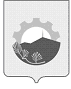 АДМИНИСТРАЦИЯ АРСЕНЬЕВСКОГО ГОРОДСКОГО ОКРУГА П О С Т А Н О В Л Е Н И ЕО проведении городского культурно-спортивного праздника «Широкая масленица» на территории Арсеньевского городского округа        На основании ст. 16 п. 17 Федерального закона от 06 октября 2003 года                          № 131-ФЗ «Об общих принципах организации местного самоуправления в Российской Федерации» и годового плана общегородских мероприятий, руководствуясь Уставом Арсеньевского городского округа, администрация Арсеньевского городского округаПОСТАНОВЛЯЕТ:Провести  в  Арсеньевском  городском  округе 26 февраля  2023  года  на площади МБУК «Дворец культуры «Прогресс», ул. Калининская и сквере 25-летия города Арсеньев городской культурно-спортивный праздник «Широкая масленица» (далее- городской праздник). Утвердить   прилагаемый   план   подготовки   и  проведения  городского праздника.Управлению      жизнеобеспечения      администрации      Арсеньевского городского округа:Ограничить   проезд   транспортных   средств   по  ул.  Калининская  от перекрестка с ул. Новикова до перекрестка с ул. Жуковского с 09.00 до 18.00 часов и от МБУ ФСЦ «Полет» к ул. Калининская с 11.00 до 18.00 часов 26 февраля 2023 года;Внести  изменения  в  маршрут  движения  общественного  транспорта, следующего по муниципальному маршруту регулярных перевозок пассажиров и багажа № 2 «Приморская – Гортоп», по дорогам Арсеньевского городского округа                  в следующем порядке: ул. Приморская - ул. Суличевского - ул. Калининская                         – ул. 9 Мая – ул. Октябрьская - ул. Жуковского – ул. Ленинская – ул. Новикова, далее – по маршруту следования; аналогично в обратном направлении на время культурно-массовых мероприятий с 09:00 до 18:00 часов 26 февраля 2023 года.Отделу   предпринимательства  и  потребительского   рынка  управления экономики и инвестиций администрации Арсеньевского городского округа организовать 26 февраля 2023 года торговлю продовольственными и непродовольственными товарами, оказание платных услуг населению.5. Отделу предпринимательства и потребительского рынка управления экономики и инвестиций администрации Арсеньевского городского округа определить места торговли и оказания платных услуг населению:5.1. Шашлыками — ул. Калининская,  время  торговли с 11-00 до 16-00 часов;5.2. Продукция общественного питания (изготовление блинов), попкорн, сахарная вата, имбирные пряники, сувенирная продукция, игрушки, шары — территория на площади ДК «Прогресс», время торговли с 11-00 до 18-00 часов;5.3. Катание на лошадях, пони, тир – парк «Восток», время работы с 11-00 до 16-00 часов.6. Руководителям предприятий торговли, общественного питания и иных предприятий по оказанию платных услуг населению, осуществляющим праздничное обслуживание, обеспечить:     - наличие вывесок с указанием исполнителя услуг, столов и стульев, емкостей для сбора мусора (для потребителей услуг общественного питания), документов, подтверждающих качество и безопасность товара (услуг).-  изготовление полуфабрикатов в стационарных организациях;- наличие у работников личной медицинской книжки установленного образца; - соблюдение санитарных правил и мер пожарной безопасности при изготовлении продукции.        7. Рекомендовать  Межмуниципальному  отделу   министерства  внутренних дел   Российской Федерации «Арсеньевский» обеспечить охрану   общественного порядка и безопасность участников массового мероприятия.Рекомендовать пожарно-спасательной части Федеральной противопожарной службы обеспечить безопасность в месте сжигания чучела.Муниципальному бюджетному учреждению «Специализированная служба Арсеньевского городского округа» установить леерные ограждения с запрещающими знаками 3.2 – «Движение запрещено» 26 февраля 2023 года:              - по ул. Калининская со стороны перекрестков с ул. Жуковского и с ул. Новикова с 09.00 до 18.00 часов;              - от МБУ ФСЦ «Полет» к ул. Калининская с 11.00 до 18.00 часов.Организационному управлению администрации Арсеньевского городского округа обеспечить официальное опубликование и размещение на официальном сайте администрации Арсеньевского городского округа настоящего постановления.          11. Контроль за   исполнением   настоящего   постановления   возложить   на и.о. заместителя главы администрации Арсеньевского городского округа.Глава городского округа                                                                                В.С. Пивень         УТВЕРЖДЕНпостановлением   администрацииАрсеньевского городского округа                                                                                от 21 февраля 2023 г. № 70-паПлан подготовки и проведения городского культурно-спортивного праздника «Широкая Масленица»21 февраля 2023 г.г. Арсеньев№70-па№ п/пМероприятие    Сроки проведения       Ответственные1Управление культуры администрации Арсеньевского городского округаУправление культуры администрации Арсеньевского городского округаУправление культуры администрации Арсеньевского городского округа1.1Подготовить программу и афишу праздника15.02.2023Васько Е.Н.1.2Подготовить схему размещения тематических мест проведения праздника15.02.2023Васько Е.Н.1.3Подготовить сценарий, оформление, фонограммы театрализованной концертно-игровой программы «Как Блин и Оладушек Солнце будили»20.02.2023Васько Е.Н.1.4Разместить в сети Интернет Положение о проведении конкурса «Ой, маслена – красота- 2023»20.02.2023Васько Е.Н.Никитина Е.Е.1.5Оформить тематическую фотозону26.02.2023Васько Е.Н.1.6Согласовать место сжигания чучела20.02.2023Васько Е.Н.1.7Изготовить и установить чучело, обеспечить его охрану, дежурство пожарных26.02.2023Кондратова Т.А.Васько Е.Н.1.8Провести информационно-просветительские мероприятия о традициях празднования Масленицы20.02-25.02.2023Афонина Н.С.Васько Е.Н.Поцепкина Н.Г.1.9Принять участие во Всероссийской акции «Широкая Масленица» в рамках межведомственного культурно-образовательного проекта «Культура для школьников»20.02-25.02.2023Васько Е.Н.Поцепкина Н.Г.1.10Изготовить тематический раздаточный материал о народных традициях проведения Масленицы21.02.2023Афонина Н.С.1.11Привлечь волонтеров культуры к организации и проведению акции и праздника, отразить их участие на портале «Добро.ru»20.02-26.02.2023Афонина Н.С.Васько Е.Н.Поцепкина Н.Г.Нуреева О.В.1.12Направить уведомительные письма в ГОВД, ПСЧ ФПС г. Арсеньева, КГБУЗ «Арсеньевская городская больница»15.02.2023Шевченко О.Ф.1.13Подготовить площадь, прилегающую к зданию Дворца культуры «Прогресс» для размещения тематических зон20.02-26.02.2023Васько Е.Н.1.14Обеспечить звуковую рекламу праздника20.02-26.02.2023Васько Е.Н.2Управление образования администрации Арсеньевского городского округаУправление образования администрации Арсеньевского городского округаУправление образования администрации Арсеньевского городского округа2.1Организовать выставку-ярмарку «Сувенирный ряд»26.02.2023Серенко И.Г.Богданова Л.В.2.2Организовать работу творческих и игровых площадок26.02.2023Серенко И.Г.Правдина О.Ю.2.3Оформить тематическую фотозону с участием ростовых кукол26.02.2023Серенко И.Г.Котельникова А.В.2.4Организовать активное участие педагогов, школьников, их родителей во Всероссийской акции «Широкая Масленица» в рамках межведомственного культурно-образовательного проекта «Культура для школьников»20.02-26.02.2023Ягодина Т.И.2.5Провести для дошкольников, школьников культурно-просветительские мероприятия, рассказывающие о народных традициях празднования Масленицы20.02-26.02.2023Ягодина Т.И.2.62.7.Организовать участие школьников в мероприятиях праздникаПривлечь к участию в масленичных мероприятиях волонтеров образовательных организаций 20.02-26.02.202326.02.2023Ягодина Т.И.Ягодина Т.И.3Управление спорта и молодежной политики администрации Арсеньевского городского округаУправление спорта и молодежной политики администрации Арсеньевского городского округаУправление спорта и молодежной политики администрации Арсеньевского городского округа3.1Организовать и провести игры и конкурсы спортивной направленности для различных возрастных групп26.02.2023Шевчук А.К.3.2Привлечь тренеров и воспитанников спортивных секций к участию в праздничных мероприятиях26.02.2023Шевчук А.К.3.33.4.Привлечь федерации по видам спорта к проведению спортивных игр, состязаний на праздникеПривлечь волонтеров молодежных организаций к участию в праздничных мероприятиях26.02.202326.02.2023Шевчук А.К.Шевчук А.К.4Управление жизнеобеспечения администрации Арсеньевского городского округаУправление жизнеобеспечения администрации Арсеньевского городского округаУправление жизнеобеспечения администрации Арсеньевского городского округа4.1Подготовить площадки (ул. Калининская, парк «Восток», площадь МБУК ДК «Прогресс») для проведения праздника25.02.2023Зинкин А.Ю.Шелков С.В.4.2Установить кюбели и урны для сбора мусора на площадках26.02.2023Шелков С.В.4.3Обеспечить уборку площадок от мусора в течение и после проведения праздника26.02.2023Шелков С.В.4.4Перекрыть ул. Калининскую для движения транспортных средств от перекрестка с ул. Жуковского до перекрестка с ул. Новикова 26.02.2023 10.00 - 18.00Зинкин А.Ю.4.54.6Установить леерное ограждение на проезде от МБУ ФСЦ «Полет» к ул. КалининскаяОбеспечить информирование населения города об ограничении движения транспортных средств по ул. Калининской26.02.202311.00-18.0021.02.2023Шелков С.В.Зинкин А.Ю.5Управление экономики и инвестиций администрации Арсеньевского городского округаУправление экономики и инвестиций администрации Арсеньевского городского округаУправление экономики и инвестиций администрации Арсеньевского городского округа5.1Организовать торговлю продовольственными и непродовольственными товарами, оказание платных услуг на городском празднике26.02.2023Исаенко Т.Д.5.2Привлечь предпринимательское сообщество к участию в выставке-ярмарке изделий декоративно-прикладного творчества26.02.2023Исаенко Т.Д.5.3Выдать участникам праздничного обслуживания Разрешение на размещение нестационарных объектов краткосрочного периода20.02-26.02.2023Исаенко Т.Д.5.4Обеспечить контроль за наличием документов, подтверждающих качество и безопасность товара (услуги), вывесок с указанием исполнителя, емкостей для сбора мусора26.02.2023Исаенко Т.Д.5.5Предложить участникам праздничного обслуживания использовать элементы народных костюмов и тематическое оформление20.02-26.02.2023Исаенко Т.Д.6Организационное управление администрации Арсеньевского городского округаОрганизационное управление администрации Арсеньевского городского округаОрганизационное управление администрации Арсеньевского городского округа6.1Разместить программы и афиши праздника на сайте администрации, в соцсетях Интернет20.02.2023Абрамова И.А.6.2Предложить общественным объединениям принять участие в выставке-ярмарке изделий декоративно-прикладного творчества20.02-26.02.2023Абрамова И.А.6.3Привлечь общественные объединения к участию в праздничных мероприятиях20.02-26.02.2023Абрамова И.А.